30.03.2021/JRErweitertes PCR-Testangebot – neue Teststationen im Unterland  Aufgrund der Virusvariantenverordnung der Bezirkshauptmannschaft Kufstein betreffend die Ausreise aus dem Bezirk Kufstein wurden zusätzliche Teststationen eingerichtet. Zum bisherigen Angebot kommen ab Dienstag, 30.03.2021, 17:00 Uhr, folgende Teststationen hinzu:Münster Veranstaltungszentrum, Dorf 90, 6232 MünsterLangkampfen Gemeindesaal, Bürgerstraße 6,6336 LangkampfenNiederndorf Ehemaliges Gemeindeamt, Dorf 34, 6342 NiederndorfScheffau am Wilden Kaiser, Talstation Bergbahn Scheffau (Schulungsraum Talstation 4er-Gondel) , Schwarzach 1, 6351 Scheffau am Wilden KaiserAlle neuen Stationen sind täglich von 6 bis 9 Uhr und von 17 bis 19 Uhr geöffnet. In diesen Teststraßen werden ausschließlich sogenannte PCR-Gurgeltests angeboten bzw. durchgeführt.Bitte melden Sie sich vorab für den Test über https://tiroltestet.leitstelle.tirol/pcr/ an (Anmeldung im Laufe des 30.03.2021 möglich!). Jeder/m Bürgerin/Bürger stehen jedoch auch die bereits etablierten Testmöglichkeiten in Wörgl und Kufstein sowie auch im niedergelassenen Bereich (Ärzte, Apotheken) weiterhin zur Verfügung.Der Bürgermeister: i. A.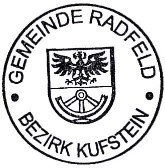 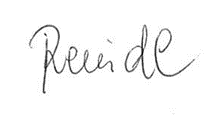 Mag. Josef Auer 